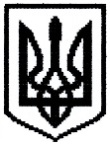 УКРАЇНАМІНІСТЕРСТВО ОСВІТИ І НАУКИ УКРАЇНИОДЕСЬКА НАЦІОНАЛЬНА АКАДЕМІЯ ХАРЧОВИХ ТЕХНОЛОГІЙН А К А З	16.12.2020 р.                            м. Одеса		         № 902-03Про затвердження тем та керівників дипломних робіт бакалаврівНАКАЗУЮ:1 Нижчезазначеним студентам IV курсу, які навчаються за СВО «Бакалавр»,   факультету технології та товарознавства харчових продуктів і продовольчого бізнесу зі спеціальності 076 «Підприємництво, торгівля та біржова діяльність», освітньо-професійна програма «Товарознавство і торговельне підприємництво» денної форми навчання, що закінчили теоретичний курс навчання, затвердити теми дипломних робіт бакалаврів та призначити керівників:2. Нижчезазначеним студентам ІІ курсу скороченого терміну навчання 1 рік 10 міс., які навчаються за СВО «Бакалавр», факультету технології та товарознавства харчових продуктів і продовольчого бізнесу зі спеціальності 076 «Підприємництво, торгівля та біржова діяльність», освітньо-професійна програма «Товарознавство і торговельне підприємництво» денної форми навчання, що закінчили теоретичний курс навчання, затвердити теми дипломних робіт бакалаврів та призначити керівників:3. Нижчезазначеним студентам V курсу, які навчаються за СВО «Бакалавр»,   факультету технології та товарознавства харчових продуктів і продовольчого бізнесу зі спеціальності 076 «Підприємництво, торгівля та біржова діяльність», освітньо-прфесійна програма «Товарознавство і торговельне підприємництво» заочної форми навчання, що закінчили теоретичний курс навчання, затвердити теми дипломних робіт бакалаврів та призначити керівників:4. Нижчезазначеним студентам ІІ курсу скороченого терміну навчання 1 рік 10 міс., які навчаються за СВО «Бакалавр», факультету технології та товарознавства харчових продуктів і продовольчого бізнесу зі спеціальності 076 «Підприємництво, торгівля та біржова діяльність», освітньо-професійна програма «Товарознавство і торговельне підприємництво» заочної форми навчання, що закінчили теоретичний курс навчання, затвердити теми дипломних робіт бакалаврів та призначити керівників:Підстава: подання завідувача кафедри товарознавства та митної справи.5. Контроль за виконання наказу покласти на декана факультету технології та товарознавства харчових продуктів і продовольчого бізнесу.Ректор                                                                           Богдан ЄГОРОВПОГОДЖЕНО:Розсилка:Проректор з НП та НРСлужба діловодстваНавчально-метод. відділ НЦ ООПДеканат Т та ТХП і ПБКафедра Т та МСКерівник – д.т.н., професор Верхівкер Я.Г.Керівник – д.т.н., професор Верхівкер Я.Г.Керівник – д.т.н., професор Верхівкер Я.Г.Керівник – д.т.н., професор Верхівкер Я.Г.1.Загранична            –  Анастасія ОлександрівнаЕкспертна оцінка білого пористого шоколадуЕкспертна оцінка білого пористого шоколаду2.Лукашенко            – Владислав РомановичПорівняльна оцінка якості яблучних соків вітчизняного та закордонного виробництва, що реалізуються в УкраїніПорівняльна оцінка якості яблучних соків вітчизняного та закордонного виробництва, що реалізуються в УкраїніКерівник – к.с/г.н., доцент Гарбажій К.С.Керівник – к.с/г.н., доцент Гарбажій К.С.Керівник – к.с/г.н., доцент Гарбажій К.С.Керівник – к.с/г.н., доцент Гарбажій К.С.3.Шевченко Марія   – АндріївнаШевченко Марія   – АндріївнаОцінювання якості фруктового пюре дитячого харчування з наповнювачем, що реалізуються в Україні4.Ніканюк                 –Владислава ВолодимирівнаНіканюк                 –Владислава ВолодимирівнаВстановлення ідентифікаційних ознак йогурту, що реалізується у супермаркетах м. Одеси5.Гладких Олена      – ІгорівнаГладких Олена      – ІгорівнаТоварознавча оцінка кефіру, що реалізується у супермаркетах м. Одеси6.Головченко           –Вікторія СергіївнаГоловченко           –Вікторія СергіївнаТоварознавча оцінка питних вершків, які реалізуються у супермаркетах м. ОдесиКерівник – к.т.н., ст. викладач  Памбук С.А.Керівник – к.т.н., ст. викладач  Памбук С.А.Керівник – к.т.н., ст. викладач  Памбук С.А.Керівник – к.т.н., ст. викладач  Памбук С.А.7.Гальчук                 –Мирослав  ВолодимировичТоварознавча оцінка молока   ультрапастери-зованого, що реалізується в торговельних мережах м. ОдесиТоварознавча оцінка молока   ультрапастери-зованого, що реалізується в торговельних мережах м. ОдесиКерівник – к.т.н., ст. викладач  Памбук С.А., ст. викладач Мартиросян І.А.Керівник – к.т.н., ст. викладач  Памбук С.А., ст. викладач Мартиросян І.А.Керівник – к.т.н., ст. викладач  Памбук С.А., ст. викладач Мартиросян І.А.Керівник – к.т.н., ст. викладач  Памбук С.А., ст. викладач Мартиросян І.А.8.Нелипович            – ВікторіяРоманівнаОцінка якості та споживчі переваги шампунів, що реалізуються у торговельних мережах м. ОдесиОцінка якості та споживчі переваги шампунів, що реалізуються у торговельних мережах м. Одеси9.Линнік Ліана        –ВадимівнаТоварознавча оцінка пельменів вітчизняних виробників, що реалізуються у супермаркетах м. ОдесиТоварознавча оцінка пельменів вітчизняних виробників, що реалізуються у супермаркетах м. Одеси10.Нечаєва Марія      –ОлексіївнаТоварознавча оцінка кисломолочного сиру, що реалізується в торговельній мережі м. ОдесиТоварознавча оцінка кисломолочного сиру, що реалізується в торговельній мережі м. ОдесиКерівник – д.т.н., професор Верхівкер Я.Г., к.т.н., асистент Луцькова В.А.Керівник – д.т.н., професор Верхівкер Я.Г., к.т.н., асистент Луцькова В.А.Керівник – д.т.н., професор Верхівкер Я.Г., к.т.н., асистент Луцькова В.А.Керівник – д.т.н., професор Верхівкер Я.Г., к.т.н., асистент Луцькова В.А.11.Мільчева Юлія     –СергіївнаАналіз асортименту та товарознавча оцінка дитячого шампанського, що реалізується у супермаркетах м. ОдесиАналіз асортименту та товарознавча оцінка дитячого шампанського, що реалізується у супермаркетах м. Одеси12. Трифонова           –Анастасія ОлександрівнаТоварознавча оцінка згущеного молока, що реалізується у супермаркетах м. ОдесиТоварознавча оцінка згущеного молока, що реалізується у супермаркетах м. ОдесиКерівник –к.с/г.н., доцент Гарбажій К.С., к.т.н., асистент Луцькова В.А.Керівник –к.с/г.н., доцент Гарбажій К.С., к.т.н., асистент Луцькова В.А.Керівник –к.с/г.н., доцент Гарбажій К.С., к.т.н., асистент Луцькова В.А.Керівник –к.с/г.н., доцент Гарбажій К.С., к.т.н., асистент Луцькова В.А.13.Рулевська Дар’я   –Іванівна Оцінка якості та відповідності срібних прикрас, що реалізуються в УкраїніОцінка якості та відповідності срібних прикрас, що реалізуються в Україні14.Хомич Євгеній     –ВалентиновичТоварознавча оцінка білих столових напівсухих вин, що реалізуються в УкраїніТоварознавча оцінка білих столових напівсухих вин, що реалізуються в Україні15.Глухенко Ганна    –АнатоліївнаЕкспертна оцінка пива, що реалізується в УкраїніЕкспертна оцінка пива, що реалізується в УкраїніКерівник – к.с/г.н., доцент Гарбажій К.С., к.т.н., асистент Луцькова В.А.Керівник – к.с/г.н., доцент Гарбажій К.С., к.т.н., асистент Луцькова В.А.Керівник – к.с/г.н., доцент Гарбажій К.С., к.т.н., асистент Луцькова В.А.1.Мороз                    –Вікторія ІгорівнаТоварознавча оцінка дитячих питних йогуртів, які реалізуються в торговельній мережі м. Одеси 2.Гайдаєнко             – Тетяна МиколаївнаЕкспертна оцінка вафель, що реалізуються в торговельній мережі м. Одеси3.Драндар –Владислава ГеоргіївнаЕкспертна оцінка мармеладу, що реалізується в торговельній мережі м. ОдесиКерівник – к.т.н., ст. викладач  Памбук С.А., ст. викладач Мартиросян І.А.Керівник – к.т.н., ст. викладач  Памбук С.А., ст. викладач Мартиросян І.А.Керівник – к.т.н., ст. викладач  Памбук С.А., ст. викладач Мартиросян І.А.4.Шаповаленко –Катерина СергіївнаТоварознавча оцінка якості та аналіз асортиментної структури дитячих зубних паст5.Волкова                 –Кароліна ОлександрівнаФальсифікація та ідентифікація парфумерних рідин, що реалізуються у м. Одеси6.Ткаченко               –Віталія ІгорівнаТоварознавча оцінка ковбаси салямі, що реалізується у торговельних мережах м. ОдесиКерівник – д.т.н., професор Верхівкер Я.Г., к.т.н., асистент Луцькова В.А.Керівник – д.т.н., професор Верхівкер Я.Г., к.т.н., асистент Луцькова В.А.Керівник – д.т.н., професор Верхівкер Я.Г., к.т.н., асистент Луцькова В.А.1.Гоманчук Юлія    –ВолодимирівнаПорівняльна оцінка якості купажованих фруктових соків вітчизняного та закордонного виробництва2.Дугніста Альбіна –ІгорівнаЕкспертна оцінка макаронних виробів, що реалізуються в Україні3.Сілініченко           –Світлана СергіївнаВизначення конкурентоспроможності шоколадних цукерок, що реалізуються в торговельній мережі м. Одеси4.Слюсаренко          –Анна ОлександрівнаТоварознавча оцінка срібних прикрас зі вставками кубічного цирконію, що реалізуються в торговельній мережі м. ОдесиКерівник – д.т.н., професор Верхівкер Я.Г., к.т.н., асистент Луцькова В.А.Керівник – д.т.н., професор Верхівкер Я.Г., к.т.н., асистент Луцькова В.А.Керівник – д.т.н., професор Верхівкер Я.Г., к.т.н., асистент Луцькова В.А.1.Радченко               –Олена ВалеріївнаТоварознавча оцінка якості соку апельсинового, що реалізується в торговельній мережі м. Одеси2.Котельніков –Олексій ВолодимировичТоварознавча оцінка якості морквяно-яблучного нектару, що реалізується в торговельній мережі м. ОдесиКерівник – к.т.н., ст. викладач  Памбук С.А., ст. викладач Мартиросян І.А.Керівник – к.т.н., ст. викладач  Памбук С.А., ст. викладач Мартиросян І.А.Керівник – к.т.н., ст. викладач  Памбук С.А., ст. викладач Мартиросян І.А.3.Віст                        –Віталіна ВікторівнаПорівняльна оцінка якості сухих молочних сумішей для дитячого харчування, які реалізуються у супермаркетах м. Одеси4.Оноприюк             –Лілія ВалентинівнаОцінка якості та безпечності дитячих іграшок, що реалізуються в торговельній мережі м. ОдесиКерівник – к.с/г.н., доцент Гарбажій К.С.Керівник – к.с/г.н., доцент Гарбажій К.С.Керівник – к.с/г.н., доцент Гарбажій К.С.5.Киса                       –Валентина ЮріївнаОцінювання конкурентоспроможності пшеничного борошна, що реалізується в одеських супермаркетахПроректор з НП та НРФедор ТРІШИННачальник відділу кадрового забезпеченняТетяна БАЗУТОВАДекан ф-ту Т та ТХП і ПБТетяна ШАРАХМАТОВАВ.о. завідувача кафедри ТтаМСЯков ВЕРХІВКЕРНачальник відділу юридичного забезпеченняТетяна КРАВЧЕНКО